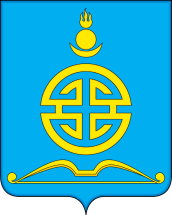 АДМИНИСТРАЦИЯ ГОРОДСКОГО ОКРУГА «ПОСЕЛОК АГИНСКОЕ»ПОСТАНОВЛЕНИЕ09 июля 2020 года									№ 289О возобновлении деятельности муниципальных дошкольных образовательных учреждений городского округа «Поселок Агинское» в режиме дежурных группНа основании Постановления № 85 Губернатора Забайкальского края от 09 июля 2020 года «О некоторых вопросах снятия ограничительных мероприятий в условиях распространения новой короновирусной инфекции (2019-nCoV) на территории Забайкальского края» администрация городского округа «Поселок Агинское»ПОСТАНОВЛЯЕТ:1. Возобновить деятельность муниципальных дошкольных образовательных учреждений городского округа «Поселок Агинское»  в режиме дежурных групп с 13 июля 2020 года.2. Организовать деятельность дошкольных образовательных учреждений в соответствии  с СП 3,1/2,4 3598-20 «Санитарно-эпидемиологические требования к устройству, содержанию и организации работы образовательных организаций и других объектов социальной инфраструктуры для детей и молодежи в условиях распространения новой коронавирусной инфекции (COVID-19).3.  Контроль за исполнением данного постановления возложить на председателя комитета образования администрации городского округа «Поселок  Агинское» Е.Б. Нимацыренову.Глава городского округа «Поселок Агинское»				А.С. Дашин 